INDICAÇÃO Nº 3411/2018Sugere ao Poder Executivo municipal e aos órgãos competentes, que proceda com a instalação de grade em bueiro aberto na Rua Maceió, na Cidade Nova.Excelentíssimo Senhor Prefeito Municipal, Nos termos do Art. 108 do Regimento Interno desta Casa de Leis, dirijo-me a Vossa Excelência para sugerir que, por intermédio do Setor competente, que proceda com a instalação de grade em bueiro aberto na Rua Maceió, 43 na Cidade Nova.Justificativa:No local acima mencionado, existe um bueiro aberto e que devido à falta de grade, já causou ferimentos em pedestres que caíram, principalmente no período noturno e assim, necessita urgentemente de instalação de grades de proteção. Desta forma, visando garantir a segurança dos moradores e pedestres, venho de maneira respeitosa, requerer que o Senhor Prefeito Municipal, atenda a este pedido como forma de respeito e garantia à dignidade dos cidadãos.  Palácio 15 de Junho - Plenário Dr. Tancredo Neves, 30 de maio de 2018.Antonio Carlos RibeiroCarlão Motorista-vereador-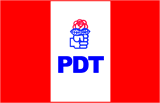 